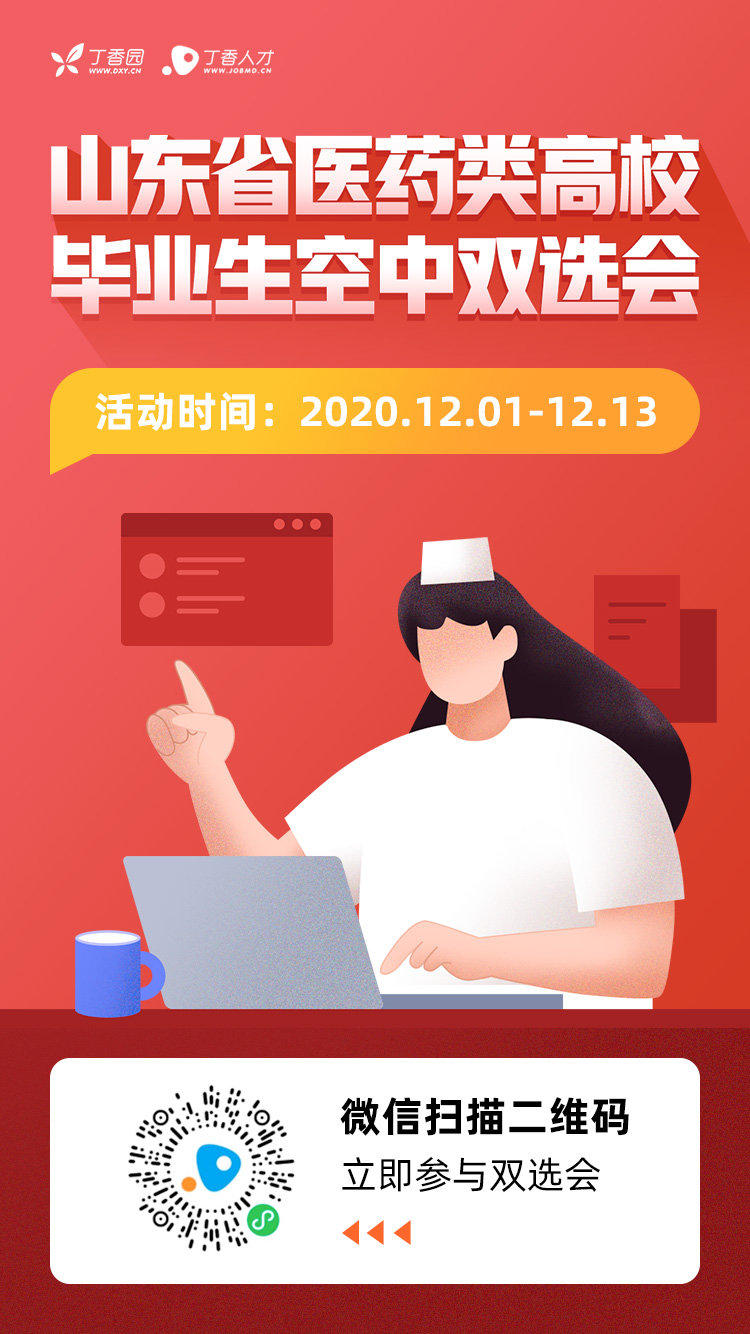 双选会信息时间:2020年12月1日-2020年12月13日主办单位：山东中医药大学、潍坊医学院、山东第一医科大学、滨州医学院、济宁医学院、齐鲁医药学院、山东协和学院（以上排名不分先后）协办单位：丁香园、丁香人才                                参会方式手机端：扫描下方二维码通过丁香人才小程序参与双选会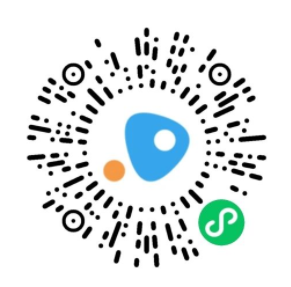 电脑端：https://www.jobmd.cn/jobfair/202011sdslh/index.htm                                                招参展单位明细欢迎2021届毕业生、2020届未就业毕业生积极参加！双选会报名单位名单单位所在地区蚌埠医学院第一附属医院安徽-蚌埠市无为三泰医院安徽-芜湖市睿医(北京)数据技术有限公司北京-北京市北京王府中西医结合医院北京-北京市北京大学首钢医院北京-北京市蓝气球（北京）医学研究有限公司北京-北京市内蒙古伊利实业集团股份有限公司北京分公司北京-北京市科学技术文献出版社北京-北京市北京市羊坊店医院北京-北京市北京凯因科技股份有限公司北京-北京市北京瑞达康润医疗科技有限公司北京-北京市北京德威铭达医学检验所北京-北京市北京华润北贸医药经营有限公司北京-北京市北京市丰台区卢沟桥社区卫生服务中心北京-北京市北京科途医学科技有限公司北京-北京市雷诺丽特朗活医药耗材（北京）有限公司北京-北京市北京丰台右安门医院北京-北京市北京爱思益普生物科技股份有限公司北京-北京市北京燕化医院北京-北京市北京陆得医药科技有限公司北京-北京市北京赛而生物药业有限公司北京-北京市北京科美生物技术有限公司北京-北京市北京厚普医药科技有限公司北京-北京市北京中源合聚生物科技有限公司北京-北京市北京华信医院(清华大学第一附属医院)北京-北京市北京欢乐英卓医院管理有限公司北京-北京市北京朝阳国医之家中医医院北京-北京市北京博瑞霖医疗管理咨询有限公司北京-北京市北京北科医院有限公司北京-北京市望海康信(北京)科技股份公司北京-北京市福建省罗源县医院福建-福州市厦门赛诺邦格生物科技股份有限公司福建-厦门市厦门大学附属第一医院福建-厦门市厦门泰和康复医院福建-厦门市厦门市儿童医院福建-厦门市东莞口腔医院广东-东莞市东莞三局医院广东-东莞市广东华商（东莞）律师事务所广东-东莞市大参林医药集团股份有限公司广东-广州市云康健康产业集团有限公司广东-广州市广州华银医学检验中心有限公司广东-广州市广东药科大学附属第一医院广东-广州市前海人寿广州总医院广东-广州市赛业（广州）生物科技有限公司广东-广州市广东国民创新创业投资管理有限公司广东-广州市南方医科大学第五附属医院广东-广州市广州汉光药业股份有限公司广东-广州市中华联合财产保险股份有限公司广东分公司广东-广州市金域医学检验中心广东-广州市广州美莱整形美容医院广东-广州市广州医盾宝医疗器械有限公司广东-广州市广州万孚生物技术股份有限公司广东-广州市广州医软智能科技有限公司广东-广州市广州喜鹊医药有限公司广东-广州市河源光明眼科医院广东-河源市河源市中医院广东-河源市惠东县人民医院广东-惠州市惠州口腔医院广东-惠州市广东银葵医院广东-江门市汕头市国瑞医院广东-汕头市深圳兰度生物材料有限公司广东-深圳市深圳开立生物医疗科技股份有限公司广东-深圳市深圳大学糖尿病基础与临床研究所广东-深圳市深圳深信生物科技有限公司广东-深圳市深圳海一时代基因科技有限公司广东-深圳市深圳怡康妇产医院广东-深圳市广宁康健医院广东-肇庆市崇左爱尔眼科医院广西-崇左市防城港市中医医院广西-防城港市富川瑶族自治县民族医医院广西-贺州市广西壮族自治区脑科医院广西-柳州市广西隆安县人民医院广西-南宁市六盘水戴氏口腔医院贵州-六盘水市遵义医科大学附属口腔医院贵州-遵义市海南省肿瘤医院海南-海口市海南省妇女儿童医学中心海南-海口市兴隆县天佑医院河北-承德市遵化市中医医院河北-唐山市唐山爱尔眼科医院有限公司河北-唐山市遵化坤桐医院河北-唐山市新里程安钢总医院河南-安阳市尉氏县中医院河南-开封市河南正仁教育科技有限公司河南-洛阳市宜阳县中医院河南-洛阳市中信中心医院河南-洛阳市河南大学附属南石医院河南-南阳市河南新乡医学院三全学院河南-新乡市河南宏力医院河南-新乡市许昌市立医院河南-许昌市河南新天地药业股份有限公司河南-许昌市河南大学赛思口腔医院河南-郑州市郑州西区中医院河南-郑州市河南电力医院河南-郑州市郑州越度信息科技有限公司河南-郑州市河南中润健康管理有限公司河南-郑州市河南省生殖健康科学技术研究院（河南省生殖妇产医院）河南-郑州市河南五建建设集团有限公司职工医院河南-郑州市淮阳楚氏骨科医院河南-周口市黑龙江珍宝岛医药贸易有限公司黑龙江-哈尔滨市鸡西鸡矿医院(原鸡西矿业集团总医院)黑龙江-鸡西市浠水县人民医院湖北-黄冈市湖北省天门市口腔医院湖北-天门市武汉市普仁医院湖北-武汉市湖北六七二中西医结合骨科医院湖北-武汉市武汉楚康精神病医院湖北-武汉市湖北省中西医结合医院湖北-武汉市三峡大学附属仁和医院湖北-宜昌市江华瑶族自治县人民医院湖南-永州市圣湘生物科技股份有限公司湖南-长沙市长沙拜特生物科技研究所有限公司湖南-长沙市吉林市精心康复医院吉林-吉林市吉林国健妇产医院吉林-长春市江苏省盱眙县中医院江苏-淮安市东海县人民医院江苏-连云港市东部战区总医院（原第一四九医院）江苏-连云港市正大天晴药业集团股份有限公司江苏-南京市南京健嘉康复医院(南京鼓楼医院集团）江苏-南京市南京正大天晴制药有限公司江苏-南京市南京梅山医院江苏-南京市东南大学医学院附属南京同仁医院江苏-南京市南通汉药中医医院江苏-南通市江苏人先医疗科技有限公司江苏-南通市南通贝斯口腔有限公司江苏-南通市苏州大学附属瑞华医院江苏-苏州市爱森斯（江苏）生物科技有限公司江苏-苏州市雷允上药业集团有限公司江苏-苏州市信达生物制药（苏州）有限公司江苏-苏州市苏州温度影像有限公司江苏-苏州市卫材（中国）药业有限公司江苏-苏州市苏州盛世美华健康管理有限公司江苏-苏州市苏州普蒂德生物医药科技有限公司江苏-苏州市昆山太一堂健康咨询管理有限公司江苏-苏州市苏州晶云药物科技股份有限公司江苏-苏州市江苏省泰州市第二人民医院江苏-泰州市泰州明州康复医院江苏-泰州市无锡耘林康复医院江苏-无锡市江苏省原子医学研究所江苏-无锡市无锡明慈心血管病医院江苏-无锡市无锡市第九人民医院（苏州大学附属无锡九院）江苏-无锡市江阴市徐霞客医院江苏-无锡市宿迁市口腔医院江苏-宿迁市沭阳县中医院江苏-宿迁市泗洪县第一人民医院江苏-宿迁市宿迁安颐老年病医院（泗洪安颐医院）江苏-宿迁市沭阳县卫生健康局江苏-宿迁市泗阳县人民医院江苏-宿迁市泗阳县卫生健康局江苏-宿迁市宿迁安颐老年病医院（泗洪安颐医院）江苏-宿迁市徐州市中心医院江苏-徐州市江苏恩华药业股份有限公司江苏-徐州市江苏省响水县人民医院江苏-盐城市阜宁大爱妇产医院有限公司江苏-盐城市苏北人民医院东院（扬州洪泉医院）江苏-扬州市宁都县人民医院江西-赣州市九江学院基础医学院江西-九江市南昌大学第一附属医院高新医院江西-南昌市江西省皮肤病专科医院江西-南昌市南昌市第三医院江西-南昌市新余钢铁集团有限公司中心医院江西-新余市大连爱尔眼科医院辽宁-大连市沈阳爱尔眼视光医院（有限公司）辽宁-沈阳市青海大学附属医院青海-西宁市阳信县人民医院山东-滨州市平原县第一人民医院山东-德州市乐陵中康瑞泰医院山东-德州市郓城济民中医医院山东-菏泽市菏泽海吉亚医院山东-菏泽市齐鲁制药有限公司山东-济南市科兴生物制药股份有限公司山东-济南市济南认识医疗器械科技发展有限公司山东-济南市山东福牌阿胶药业有限公司山东-济南市山东创新药物研发有限公司山东-济南市山东齐鲁制药集团有限公司山东-济南市济南青华医院有限公司山东-济南市北京学而思教育科技有限公司济南分公司山东-济南市济南市天桥区德佑中医医学研究院山东-济南市麦迪格医疗保健品（济南）有限公司山东-济南市山东福瑞达医药集团有限公司山东-济南市山东泰衡医疗科技有限公司山东-济南市山东第一医科大学附属眼科医院（山东省眼科医院）山东-济南市老百姓大药房连锁（山东）有限公司山东-济南市山东钰丰医疗科技股份有限公司山东-济南市百舜信息技术有限公司山东-济南市诚达教育（山东）集团有限公司山东-济南市山东福牌阿胶股份有限公司山东-济南市山东鲁抗医药股份有限公司山东-济宁市济宁凤凰怡康医院山东-济宁市微山县人民医院山东-济宁市鲁西南医院山东-聊城市东阿阿胶股份有限公司山东-聊城市聊城市中心医院山东-聊城市鲁南制药集团股份有限公司山东-临沂市翔宇药业股份有限公司山东-临沂市山东罗欣药业集团股份有限公司山东-临沂市山东新时代药业有限公司山东-临沂市仁和堂医药连锁有限公司山东-临沂市青岛美邦医药有限公司山东-青岛市青岛市第六人民医院山东-青岛市青岛仁妙电子科技有限公司山东-青岛市广州普生大正药业有限公司青岛分公司山东-青岛市上药控股青岛有限公司山东-青岛市青岛西海岸新区人民医院山东-青岛市青岛博康生物技术有限公司山东-青岛市日照口腔医院山东-日照市山东省日照口腔医院山东-日照市日照心脏病医院/青岛大学附属日照医院山东-日照市泰安光明爱尔眼科医院山东-泰安市荣成市建新口腔医院有限公司山东-威海市潍坊市益都中心医院山东-潍坊市山东泽普医疗科技有限公司山东-潍坊市龙口康乐希康复医疗中心山东-烟台市山东大学齐鲁医院南山分院山东-烟台市烟台海港医院山东-烟台市瑞康医药集团股份有限公司山东-烟台市莱州市人民医院山东-烟台市山东滕州启明眼科医院山东-枣庄市滕州市善国医院山东-枣庄市北大医疗淄博医院山东-淄博市瑞阳制药股份有限公司山东-淄博市桓台县妇幼保健院山东-淄博市淄博市第一医院山东-淄博市山东鸿巢医养淄博鸿巢医院山东-淄博市运城市第一医院山西-运城市长治同康医院山西-长治市中国平安财产保险股份有限公司陕西分公司陕西-西安市西安瑞联新材料股份有限公司陕西-西安市西安高新儿童医院陕西-西安市徐诺药业（南京）有限公司上海-上海市上海金域医学检验所有限公司上海-上海市慧渡（上海）医疗科技有限公司上海-上海市上海市浦东新区公利医院上海-上海市上海博悦生物科技有限公司上海-上海市始达（上海）医药科技有限公司上海-上海市上海医药临床研究中心有限公司上海-上海市杭州英放生物科技有限公司上海-上海市上海国际医学中心上海-上海市上海朝晖药业有限公司上海-上海市上海细胞治疗集团有限公司上海-上海市江苏复星医药销售有限公司上海-上海市上海市松江区泗泾医院上海-上海市上海一康康复医院上海-上海市上海航道医院上海-上海市上海市宝山区中西医结合医院/上海中医药大学附属曙光医院宝山分院上海-上海市上海国龙医院上海-上海市上海医视无忧信息技术有限公司上海-上海市上海馨茹医院管理有限公司上海-上海市上海亚能医疗器械有限公司上海-上海市上海大学附属孟超肿瘤医院上海-上海市阿斯利康上海-上海市四川新绿色药业科技发展有限公司四川-成都市海思科医药集团股份有限公司四川-成都市四川新绿色药业科技发展有限公司四川-成都市四川新开元制药有限公司四川-成都市成都京东方医院四川-成都市川北医学院四川-南充市天津协和华美医学诊断技术有限公司天津-天津市天津武清区佶安医院天津-天津市天津中医药大学第二附属医院天津-天津市天津北辰北门医院天津-天津市乌什县人民医院新疆-阿克苏地区伊犁州奎屯医院新疆-伊犁哈萨克自治州中国人民解放军联勤保障部队第九二六医院云南-红河哈尼族彝族自治州国药控股云南有限公司云南-昆明市云南省阜外心血管病医院云南-昆明市医朴医疗技术(杭州)有限公司浙江-杭州市杭州市临安区昌化人民医院浙江-杭州市杭州锐健马斯汀医疗器材有限公司浙江-杭州市宏恩医疗集团浙江-杭州市浙江省医疗健康集团杭州医院（杭州杭钢医院）浙江-杭州市杭州萧山石岩医院浙江-杭州市丁香园校招浙江-杭州市浙江我武生物科技股份有限公司浙江-湖州市海宁侏罗纪生物科技有限公司浙江-嘉兴市海宁皮城康复医院浙江-嘉兴市浙江省义乌復元医院浙江-金华市义乌杭州口腔医院浙江-金华市宁波牙科医院浙江-宁波市中国科学院大学宁波生命与健康产业研究院浙江-宁波市宁波市海曙区中医医院浙江-宁波市宁波海曙康复医院浙江-宁波市宁波普济医院浙江-宁波市宁波容瀚医院管理咨询有限公司浙江-宁波市宁波鄞州协禾口腔医院浙江-宁波市浙江省龙游县中医医院浙江-衢州市浙江省新昌县中医院浙江-绍兴市温州和平国际医院浙江-温州市乐清济民医院浙江-温州市舟山市第二人民医院浙江-舟山市重庆广达康复医院重庆-重庆市重庆市首泰健康管理咨询有限公司重庆-重庆市海杰亚（北京）医疗器械有限公司新兴际华医药控股有限公司西安黄豆网络科技有限公司天津滨海汽车工程职业学院内蒙古伊利实业集团股份有限公司兰州第一分公司深圳市泛谷药业股份有限公司世博高新医院青岛滨海学院附属医院深圳未知君生物科技有限公司山东世通国际基因健康科技有限公司青岛三众健康管理有限公司厦门长庚医院东莞市松山湖中心医院（东莞市第三人民医院）江苏恒瑞医药股份有限公司道盛医林教育科技（山东）有限公司苏州翔实医药发展有限公司成都立德赛科技有限公司河南大参林连锁药店有限公司新疆生产建设兵团第一师阿拉尔医院泾县医院山东电力建设第三工程有限公司职工医院同济明月山国际健康医学中心四川省古蔺县中医医院山东第一医科大学附属内分泌与代谢病医院漱玉平民大药房连锁股份有限公司常熟市第二人民医院麦迪格眼科医院集团有限公司南通大学附属泰州妇产医院普蕊斯（上海）医药科技开发股份有限公司义乌明生眼科医院